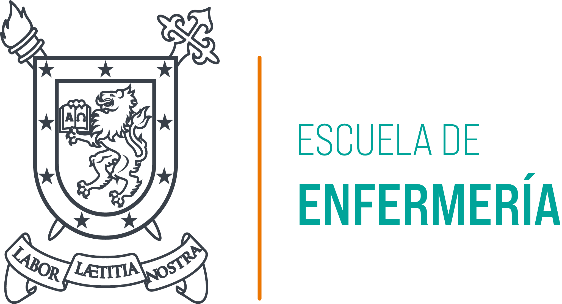 Formato para envío de trabajosPrimera Jornada de Enfermería InterculturalUniversidad de Santiago de Chile2024Información de contactoRelator (a):Filiación Institucional:Correo electrónico relator (a): Celular relator (a):Ejes temáticos (marque con una X)Enfermería intercultural y pueblos originarios Enfermería intercultural y población migrante internacionalEmergencia y transformaciones del cuidado de Enfermería en contextos culturales diversosConflictos culturales y desafíos en los cuidados interculturales de Enfermería Tipo de trabajo (marque con una X)Investigaciones y experiencias.  Resultados de investigaciones y experiencias en torno a ámbitos específicos de la Enfermería intercultural.Aportes al debate. Contribuciones al conocimiento y estado del arte de la Enfermería intercultural.ResumenTítulo en negrita, mayúscula y centrado. Bajo el titulo indicar los autores, especificando grado académico y filiación institucional. Resumen estructurado el cual debe incluir Introducción, Objetivo, Metodología, Resultados y Conclusiones. Extensión máxima 300 palabras (desde Introducción a Conclusiones), letra Arial 10 a espacio simple y alineación justificada. Enviar este formulario al correo jornadaenfermeria.intercultural@usach.cl